AKDENİZ ÜNİVERSİTESİDÖNER SERMAYE İŞLETMESİARAŞTIRMA ve GELİŞTİRME, TASARIM ve YENİLİK PROJE ve FAALİYETLERİUYGULAMA USUL ve ESASLARIBİRİNCİ BÖLÜMAmaç, Kapsam, Dayanak ve TanımlarAmaçMADDE 1 – 5746 sayılı Araştırma, Geliştirme, Tasarım Faaliyetleri ve projelerinin 2547 Sayılı Yükseköğretim Kanunu’nun 58/k fıkrası hükmüne göre değerlendirilmesi ve uygulamasına ilişkin usul ve esasları düzenlemektir.            Kapsam	MADDE 2 – Usul ve esaslar, üniversite sanayi işbirliği kapsamında; Araştırma geliştirme, tasarım ve yenilik faaliyet ve projelerine ilişkin başvuru, değerlendirme süreçleri ve komisyonların oluşturulmasına ilişkin usul ve esasları kapsar.DayanakMADDE 3 – (1) 2547 Sayılı Yükseköğretim Kanununun 12/i, 58/i fıkrası “Bu yönetmelikte belirlenen temel ilkeler çerçevesinde üniversite yönetim kurulları gerekli düzenlemeleri yapmaya yetkilidir.”, 5746 Sayılı Araştırma, Geliştirme ve Tasarım Faaliyetlerinin Desteklenmesi Hakkında Kanun ile Yüksek Öğretim Kurumlarında Döner Sermaye Gelirlerinden Yapılacak Ek Ödemenin Dağıtılmasında Uygulanacak Usul ve Esaslara İlişkin Yönetmeliğin 10/6 fıkrası hükmüne dayanılarak hazırlanmıştır.Tanımlar      MADDE 4 – Usul ve esaslarda yer alan;Araştırma ve geliştirme faaliyeti (Ar-Ge)	: Araştırma ve geliştirme, kültür, insan ve toplumun bilgisinden oluşan bilgi dağarcığının artırılması ve bunun yeni süreç, sistem ve uygulamalar tasarlamak üzere kullanılması için sistematik bir temelde yürütülen yaratıcı çalışmaları, çevre uyumlu ürün tasarımı veya yazılım faaliyetleri ile alanında bilimsel ve teknolojik gelişme sağlayan, bilimsel ve teknolojik bir belirsizliğe odaklanan, çıktıları özgün, deneysel, bilimsel ve teknik içerik taşıyan faaliyetleri,Ar-Ge Projesi: Amacı, kapsamı, genel ve teknik tanımı, süresi, bütçesi, özel şartları, diğer kurum, kuruluş, gerçek ve tüzel kişilerce sağlanacak aynî ve/veya nakdî destek tutarları, sonuçta doğacak fikrî mülkiyet haklarının paylaşım esasları tespit edilmiş ve Ar-Ge faaliyetlerinin her safhasını belirleyecek mahiyette ve bilimsel esaslar çerçevesinde gerçekleştirilen ve araştırmacı tarafından yürütülen projeyi,Tasarım faaliyeti: Sanayi alanında ve Bakanlar Kurulunun uygun göreceği diğer alanlarda katma değer ve rekabet avantajı yaratma potansiyelini haiz, ürün veya ürünlerin işlevselliğini artırma, geliştirme, iyileştirme ve farklılaştırmaya yönelik yenilikçi faaliyetlerin tümünü,Tasarım projesi: Amacı, kapsamı, genel ve teknik tanımı, süresi, bütçesi, özel şartları, diğer kurum, kuruluş, gerçek ve tüzel kişilerce sağlanacak aynî veya nakdî destek tutarları, sonuçta doğacak fikri mülkiyet haklarının paylaşım esasları tespit edilmiş ve tasarım faaliyetlerinin her safhasını belirleyecek mahiyette ve bilimsel esaslar çerçevesinde tasarımcı tarafından yürütülen projeyi,Yenilik: Sosyal ve ekonomik ihtiyaçlara cevap verebilen, mevcut pazarlara başarıyla sunulabilecek ya da yeni pazarlar yaratabilecek; yeni bir ürün, hizmet, uygulama, yöntem veya iş modeli fikriyle oluşturulan süreçleri ve süreçlerin neticelerini,Proje/Faaliyet Yürütücüsü: Projenin/faaliyetin bilimsel, teknik, idari, mali ve hukuki olarak yürütülmesinden, gerektiğinde ilgili raporların verilmesinden sorumlu olan öğretim elemanını,Araştırmacı: Ar-Ge faaliyetleri ile yenilik tanımı kapsamındaki projelerde, yeni bilgi, ürün, süreç, yöntem ve sistemlerin tasarım veya oluşturulması ve ilgili projelerin yönetilmesi süreçlerinde yer alan en az lisans mezunu uzmanları,Proje ve Faaliyet Değerlendirme Komisyonu: Üniversite yönetim kurulu tarafından belirlenen/onaylanan, Fakültelerde Dekan Yardımcısı/Yüksekokullarda Müdür Yardımcısı başkanlığında, bölüm veya anabilim dallarının temsil edilmesi de gözetilerek oluşturulmuş, 2 (iki) yıl süre ile görevlendirilen en az 5 kişilik komisyonu ve en az iki yedek üyeyiBilimsel Araştırma Projeleri Komisyonu: Bilimsel araştırma projelerinin değerlendirilmesi, kabulü, desteklenmesi, teşvik ve koordine edilmesi, yükseköğretim kurumu araştırma performansının artırılması için tedbirler alınması ile araştırma performansının ölçülmesi, değerlendirilmesi ve araştırma politikalarının belirlenmesiyle ilgili faaliyetlerin yürütülmesi ve Rektörün bilimsel araştırmalarla ilgili olarak vereceği diğer görevleri yürütmek amacıyla oluşturulan komisyonu,Bilimsel Araştırma Projeleri Koordinasyon Birimi: Bilimsel Araştırma Projeleri Komisyonunun sekretarya hizmetlerinin yürütülmesi, bütçe ödeneklerinin özel hesaba aktarılması, özel hesaba ilişkin iş ve işlemlerin yürütülmesi ve yükseköğretim kurumu araştırmacılarının görev aldığı ulusal ve uluslararası organizasyonlarca desteklenen projelerin ilgili mevzuatla belirlenen süreçlerinin yürütülmesi, izlenmesi ve Rektörün bilimsel araştırma projeleri ile ilgili olarak vereceği diğer görevleri ilgili birimlerle koordine halinde yürütmekle sorumlu birimi,Destekleyici Belgeler: Ar-Ge, tasarım ve yenilik projesi, yapılacak işe ait protokol örneği, dilekçe vb. belgeleri,Sözleşme: İlgili kurum ve kuruluş yetkilileri arasında imzalanmış veya imzalanacak yazılı anlaşmayı ifade eder.Genel KoşullarMADDE 5- (1) Ar-Ge, tasarım ve yenilik içeriği bulunmayan; durum tespiti projeleri, rutin testler/analizler, standart mühendislik proje ve uygulamaları vb., 29797 Sayılı Araştırma, Geliştirme ve Tasarım Faaliyetlerinin Desteklenmesine İlişkin Uygulama ve Denetim Yönetmeliği’nin 5. ve 6. Maddeleri ile Kurumlar Vergisi Genel Tebliği Seri No 1’in 10.2.3. Maddesinde belirtilen proje ve faaliyetler bu kapsamda değerlendirilemez. (2) Proje/faaliyet başvuruları; yeni ürün geliştirilmesi, ürün kalitesinin veya standardının yükseltilmesi, maliyet düşürücü ve standart yükseltici yeni yöntem/tekniklerin geliştirilmesi veya yeni üretim teknolojilerinin geliştirilmesi hedeflerinden en az birini taşımalıdır ve 5746 Sayılı Araştırma, Geliştirme ve Tasarım Faaliyetlerinin Desteklenmesi Hakkında Kanunun 2 inci Maddesinde belirtilen hususlar ile uyumlu olmalıdır.İKİNCİ BÖLÜM Başvuru ve Değerlendirme Komisyonunun Yetkileri, Yetki Devri, Komisyon Toplantısı, BaşvuruMADDE 6-  (1) Bu yönerge kapsamında değerlendirilecek proje ve faaliyetlere yönelik başvurular, Başvuru dilekçesi (Form 1), Proje ve faaliyetlere yönelik İş birliği yapılacak kişi / kuruluşun talep yazısı,2547 Sayılı Kanunun 58. Maddesinin (k) Fıkrası İle Döner Sermaye Yönetmeliği Çerçevesinde Üniversite-Sanayi İşbirliği Kapsamında Yapılacak Olan Ar-Ge, Tasarım ve Yenilik Projeleri /Faaliyetleri Başvuru Formu (Form 2),İş birliği yapılacak kişi / kuruluşun (6948 sayılı Kanuna göre alınmış) Sanayi Sicil Belgesi tasdikli örneğidoldurularak Bilimsel Araştırma Projeleri Koordinasyon Birimi’ne yapılır.Değerlendirme ve Proje-Faaliyet Değerlendirme Komisyonunun YetkileriMADDE 7-  (1) Bilimsel Araştırma Projeleri Koordinasyon Birimi’ne gelen başvurular, değerlendirilmek üzere Bilimsel Araştırma Projeleri Komisyonu’na sevk edilir. Bilimsel Araştırma Projeleri Komisyonu gerekli görülmesi halinde başvuru konusunda Proje/Faaliyet Yürütücüsünün görev yaptığı ve/veya proje konusu ile ilgili birim Proje ve Faaliyet Değerlendirme Komisyonu’ndan görüş alır.(2) Bilimsel Araştırma Projeleri Komisyonu, Üniversite Yönetim Kurulu’nun bu usul ve esaslar kapsamındaki faaliyetlerin değerlendirilmesinde Danışma Komisyonu olarak görev yapar.(3) Proje/faaliyetin üniversite-sanayi işbirliği kapsamında Ar-Ge içeriğini, tasarım ve yenilik içeren yönlerini, çıktıların ekonomik yarara ve ulusal kazanıma dönüşebilirliği ve proje/faaliyet ekibinin uygunluğu temel kriterlerine göre değerlendirme yapar. (4) Bilimsel Araştırma Projeleri Komisyon üyesinin başvurusu olduğu durumda, başvuru sahibi öğretim elemanı toplantının o gündem maddesi ile ilgili bölümüne katılmaz.(5) Bilimsel Araştırma Projeleri Komisyonu başvuruları, kanun yönetmelik ve usul esaslar hükümleri çerçevesinde değerlendirir kabul veya reddeder. Değerlendirme sonucunda, değerlendirme formu (Form 3) gerekçeleri ile birlikte doldurulur.(6) Bilimsel Araştırma Projeleri Komisyonu’na sevk edilen başvuru ile ilgili yapılacak değerlendirme, görüş alma süreci tamamlandıktan sonra en geç 15 iş günü içerisinde sonuçlandırılır.ÜÇÜNCÜ BÖLÜM Karar, Görevlendirme, Karara itirazMADDE 8-  (1) Bilimsel Araştırma Projeleri Komisyonu tarafından karara bağlanan proje/faaliyet Bilimsel Araştırma Projeleri Koordinasyon Birimi tarafından 7 iş günü içinde Üniversite Yönetim Kurulu’na gönderilir. (2) Üniversite Yönetim Kurulu tarafından karara bağlanan proje/faaliyetler, görevlendirilmesinin yapılması için Proje/Faaliyet Yürütücüsü ve araştırmacının bağlı olduğu birime; sözleşme ve işbirliği süreçlerinin takibi için Bilimsel Araştırma Projeleri Koordinasyon Birimi’ne bildirilir. (3) Bilimsel Araştırma Projeleri Koordinasyon Birimi karar doğrultusunda sözleşmenin imzalanması için gerekli işlemleri yürütür. Sözleşmenin Proje/Faaliyet Yürütücüsü ve Araştırmacı, Dekanlık/Yüksekokul Müdürlüğü, ilgili kurum/kuruluş ve Bilimsel Araştırma Projeleri Koordinasyon Birimi tarafından imzalandığı tarih itibariyle Proje/Faaliyet Yürütücüsü ve araştırmacının görevlendirilmesi başlamış olur.(4) Proje/Faaliyet Yürütücüsü ve araştırmacının bağlı olduğu birim, sözleşmeyi ve Üniversite Yönetim Kurulu kararını Döner Sermaye İşletmesine bildirir. (5) Proje/Faaliyet Yürütücüsü ve araştırmacının, Üniversite Yönetim Kurulu tarafından proje/faaliyetler için verilen karara tebliğ tarihinden itibaren 7 (yedi) gün içinde itiraz hakkı bulunmaktadır. İtiraz dilekçesi ve ekleri Bilimsel Araştırma Projeleri Komisyonu tarafından görüş alma süreci tamamlandıktan sonra 15 (on beş) iş günü içinde yeniden değerlendirilir ve Üniversite Yönetim Kurulu’na gönderilir. Öğretim elemanının ikinci kez verilen karara itiraz hakkı yoktur.DÖRDÜNCÜ BÖLÜMDiğer HükümlerGeçici HükümMADDE 9-  (1) İşbu usul ve esasların yayınlanmasından önce devam etmekte olan proje ve faaliyetlere yönelik başvurularda; Madde 6’da belirtilen evraklara ek olarak kurum kuruluş ve Proje/Faaliyet Yürütücüsü ve araştırmacı tarafından imzalanmış Destekleyici Belgeler eklenerek Bilimsel Araştırma Projeleri Koordinasyon Birimi’ne başvuru yapılır. (3) Bilimsel Araştırma Projeleri Koordinasyon Birimi’ne gelen başvurular, Bilimsel Araştırma Projeleri Komisyonu’na sevk edilir ve Madde 7 kapsamında Bilimsel Araştırma Projeleri Komisyonu tarafından değerlendirilir. (4) Bilimsel Araştırma Projeleri Komisyonu tarafından karara bağlanan proje/faaliyet Bilimsel Araştırma Projeleri Koordinasyon Birimi tarafından en geç 7 iş günü içinde Üniversite Yönetim Kurulu’na gönderilir. (5) Üniversite Yönetim Kurulu tarafından karara bağlanan proje/faaliyetler, Proje/Faaliyet Yürütücüsü ve araştırmacının bağlı olduğu birime, Döner Sermaye İşletmesi’ne ve Bilimsel Araştırma Projeleri Koordinasyon Birimi’ne bildirilir. Ek Ödemenin DağıtımıMADDE 10-  (1) Projeden elde edilen döner sermaye gelirlerinin dağıtımında, 2547 Sayılı Yükseköğretim Kanununun 58/k fıkrası ve diğer hükümleri ile Üniversite Yönetim Kurulu kararları ve Döner Sermaye Gelirlerinin Dağıtılmasında Uygulanacak Usul ve Esaslara İlişkin Yönetmelik hükümleri dikkate alınarak aşağıdaki tabloda belirtildiği şekilde dağıtılır. (2) Üniversite Yönetim Kurulu tarafından verilen nihai karar doğrultusunda 2547 Sayılı Kanunun 58. Maddesi (k) fıkrası uyarınca değerlendirilemeyen projeler ve faaliyetlerden elde edilen döner sermaye gelirlerinin dağıtımında; 2547 Sayılı Kanunun 58.  Maddesi, Üniversite Yönetim Kurulu kararları, Döner Sermaye Gelirlerinin Dağıtılmasında Uygulanacak Usul ve Esaslara İlişkin Yönetmelik hükümleri göre mevcut kesintiler yapılarak dağıtım yapılır. MADDE 11- Bu yönergede belirtilmemiş hususlar için Bilimsel Araştırma Projeleri Komisyonu ihtiyaç duyduklarında mevzuata aykırı olmamak kaydı ile işleyişi düzenlemek amacı ile iç talimatlar hazırlayabilirler. Hazırlanan iç talimatlar Rektörlük onayına sunulur.MADDE 12- Usul ve esaslarda yer alan mali ve hukuki tüm süreçlerden başvuru ve beyanda bulunan öğretim elemanı/elemanları sorumludur.MADDE 13- Vergi istisna ve muafiyetleri konusunda, ilgili vergi kanunları, 2547 Sayılı Kanunun 58/k fıkrası ve “Araştırma Geliştirme ve Tasarım Faaliyetlerinin Desteklenmesine İlişkin Uygulama ve Denetim Yönetmeliğinde” yer alan hususlar dikkate alınır.YürürlükMADDE 14- Bu usul ve esaslar, Akdeniz Üniversitesi Yönetim Kurulunda görüşülerek karara bağlandığı tarihten itibaren yürürlüğe girer.YürütmeMADDE 15- Usul ve Esaslarda yer alan hükümler Rektör tarafından yürütülür.EKİ	: FORM 1FORM 2FORM 305.04.2017 tarihli ve 08/87 sayılı Senato Kararı ile kabul edildi.30.03.2018 tarihli 10/27 sayılı Senato Kararı ile değişiklik yapıldı.28.10.2022 tarihli 15/11 sayılı Senato Kararı ile değişiklik yapıldı.… / … / 202..AKDENİZ ÜNİVERSİTESİBİLİMSEL ARAŞTIRMA PROJELERİ KOORDİNASYON BİRİMİ	Yürütücüsü / Araştırmacısı olduğum “………………...................................... ...........................................................” başlıklı ve detayları ekte sunulan proje/faaliyet kapsamında 2547 sayılı Yükseköğretim Kanunu’nun 58. maddesi (k) fıkrası ile 5746 sayılı Araştırma, Geliştirme ve Tasarım Faaliyetlerinin Desteklenmesi Hakkında Kanun kapsamında getirilmiş olan hak ve muafiyetlerden yararlanmak istiyorum. 	Gereğinin yapılmasını saygılarımla arz ederim.	 İmza	Adı SoyadıEk: 	1. Başvuru Formu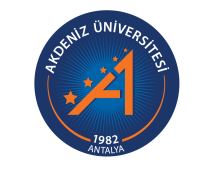 T. C.AKDENİZ ÜNİVERSİTESİ2547 Sayılı Kanunun 58. Maddesinin (k) Fıkrası ileDöner Sermaye Yönetmeliği ÇerçevesindeÜNİVERSİTE-SANAYİ İŞBİRLİĞİ KAPSAMINDA YAPILACAK OLANAR-GE, TASARIM VE YENİLİK PROJELERİ /FAALİYETLERİTarih:   /  / 202BAŞVURU FORMU* Her Sayfa Proje Yürütücüsü / Araştırmacı tarafından paraflanmalıdır.Not: Bu formun ekinde aşağıdaki belgelerinde bulunması gerekmektedir.1- İş birliği yapılacak kişi / kuruluşun (6948 sayılı Kanuna göre alınmış) Sanayi Sicil Belgesi tasdikli örneği.  T. C.AKDENİZ ÜNİVERSİTESİ2547 Sayılı Kanunun 58. Maddesinin (k) Fıkrası ileDöner Sermaye Yönetmeliği ÇerçevesindeÜNİVERSİTE-SANAYİ İŞBİRLİĞİ KAPSAMINDA YAPILACAK OLANAR-GE, TASARIM VE YENİLİK PROJELERİ /FAALİYETLERİBilimsel Araştırma Projeleri Komisyonu KararıYürütücüsü / Araştırmacısı ………………………………………………………………. olan “………………………………………………………………………………...……………….” başlıklı proje / faaliyetin 2547 Sayılı Kanunun 58. Maddesinin (k) Fıkrası ile 5746 sayılı Araştırma, Geliştirme ve Tasarım Faaliyetlerinin Desteklenmesi Hakkında Kanun uyarınca; ⎕ Ar-Ge                ⎕ Tasarım                 ⎕ Yenilik kapsamında değerlendirilmesi       ⎕ Uygundur           ⎕ Uygun Değildir	Tarih: ……/…../202…Gerekçe (Her iki durumda da yazılması gerekmektedir)   İmza					İmza					İmzaKomisyon Başkanı		             Üye					Üye   İmza					İmza					İmza   Üye 					Üye					Üye   İmza					İmza					İmza   Üye 					Üye					Üye   İmza					İmza					İmza   Üye 					Üye					Üye   2547 Sayılı Kanunun 58. Maddesi k fıkrası uyarınca   2547 Sayılı Kanunun 58. Maddesi k fıkrası uyarıncaAraştırmacıKurum Payı (2547 SK -58.b)%85%15Formu doldurmadan önce aşağıda belirtilen kanun, yönetmelik ve tebliğleri inceleyiniz. Ar-Ge, Tasarım ve Yenilik tanımları için5746 Sayılı Araştırma, Geliştirme ve Tasarım Faaliyetlerinin Desteklenmesi Hakkında Kanun (Madde: 2)Ar-Ge, Yenilik ve Tasarım sayılmayan faaliyetler için29797 Sayılı Araştırma, Geliştirme ve Tasarım Faaliyetlerinin Desteklenmesine İlişkin Uygulama ve Denetim Yönetmeliği (Madde: 5, 6)Kurumlar Vergisi Genel Tebliği Seri No 1 (Madde: 10.2.3)GENEL BİLGİLER  (Boş alanlar gerektiği kadar genişletilebilir)GENEL BİLGİLER  (Boş alanlar gerektiği kadar genişletilebilir)GENEL BİLGİLER  (Boş alanlar gerektiği kadar genişletilebilir)GENEL BİLGİLER  (Boş alanlar gerektiği kadar genişletilebilir)GENEL BİLGİLER  (Boş alanlar gerektiği kadar genişletilebilir)GENEL BİLGİLER  (Boş alanlar gerektiği kadar genişletilebilir)Proje Kodu veya Sözleşme Numarası:Proje Kodu veya Sözleşme Numarası:Proje Kodu veya Sözleşme Numarası:Proje / Faaliyet Başlığı:Proje / Faaliyet Başlığı:Proje / Faaliyet Başlığı:Proje / Faaliyet İle İlgili Sektör:Proje / Faaliyet İle İlgili Sektör:Proje / Faaliyet İle İlgili Sektör:PROJE FİNANS KAYNAĞINI SAĞLAYACAK KURULUŞ / FİRMA / KİŞİ BİLGİLERİPROJE FİNANS KAYNAĞINI SAĞLAYACAK KURULUŞ / FİRMA / KİŞİ BİLGİLERİPROJE FİNANS KAYNAĞINI SAĞLAYACAK KURULUŞ / FİRMA / KİŞİ BİLGİLERİPROJE FİNANS KAYNAĞINI SAĞLAYACAK KURULUŞ / FİRMA / KİŞİ BİLGİLERİPROJE FİNANS KAYNAĞINI SAĞLAYACAK KURULUŞ / FİRMA / KİŞİ BİLGİLERİPROJE FİNANS KAYNAĞINI SAĞLAYACAK KURULUŞ / FİRMA / KİŞİ BİLGİLERİ1-Kuruluş / Kişi Adı:1-Kuruluş / Kişi Adı:1-Kuruluş / Kişi Adı:2-Vergi Dairesi ve Vergi No / TC Kimlik No:2-Vergi Dairesi ve Vergi No / TC Kimlik No:2-Vergi Dairesi ve Vergi No / TC Kimlik No:3-Adresi:3-Adresi:3-Adresi:4-Tel / Faks / E-posta / Web Adresi:4-Tel / Faks / E-posta / Web Adresi:4-Tel / Faks / E-posta / Web Adresi:5-Kuruluş Yetkilisi:5-Kuruluş Yetkilisi:5-Kuruluş Yetkilisi:6-Unvanı / Görevi:6-Unvanı / Görevi:6-Unvanı / Görevi:7-Telefon / Faks / E-posta:7-Telefon / Faks / E-posta:7-Telefon / Faks / E-posta:8-Kuruluş / Kişi Türü ve Faaliyet Alanı8-Kuruluş / Kişi Türü ve Faaliyet Alanı8-Kuruluş / Kişi Türü ve Faaliyet Alanı9- Proje Desteği ve Numarası (Proje TÜBİTAK, KOSGEB, Bilim, Teknoloji ve Sanayi Bakanlığı vb. Ar-Ge desteği veren bir kurum tarafından destekleniyorsa Proje numarası ile belirtilmelidir)9- Proje Desteği ve Numarası (Proje TÜBİTAK, KOSGEB, Bilim, Teknoloji ve Sanayi Bakanlığı vb. Ar-Ge desteği veren bir kurum tarafından destekleniyorsa Proje numarası ile belirtilmelidir)9- Proje Desteği ve Numarası (Proje TÜBİTAK, KOSGEB, Bilim, Teknoloji ve Sanayi Bakanlığı vb. Ar-Ge desteği veren bir kurum tarafından destekleniyorsa Proje numarası ile belirtilmelidir)PROJE / FAALİYET EKİBİ BİLGİLERİPROJE / FAALİYET EKİBİ BİLGİLERİPROJE / FAALİYET EKİBİ BİLGİLERİPROJE / FAALİYET EKİBİ BİLGİLERİPROJE / FAALİYET EKİBİ BİLGİLERİPROJE / FAALİYET EKİBİ BİLGİLERİ1- Adı ve Soyadı:1- Adı ve Soyadı:1- Adı ve Soyadı:2- Görevi / Unvanı:2- Görevi / Unvanı:2- Görevi / Unvanı:3- Fakülte / Enstitü / Yüksekokul / Meslek Yüksekokulu3- Fakülte / Enstitü / Yüksekokul / Meslek Yüksekokulu3- Fakülte / Enstitü / Yüksekokul / Meslek Yüksekokulu4- Bölüm4- Bölüm4- Bölüm5- Cep Telefon / E-posta:5- Cep Telefon / E-posta:5- Cep Telefon / E-posta:6- T.C. Kimlik Numarası:6- T.C. Kimlik Numarası:6- T.C. Kimlik Numarası:Proje/Faaliyetin Üniversitede Görev Yapan Diğer Araştırmacıları, Çalışanları, GörevleriProje/Faaliyetin Üniversitede Görev Yapan Diğer Araştırmacıları, Çalışanları, GörevleriProje/Faaliyetin Üniversitede Görev Yapan Diğer Araştırmacıları, Çalışanları, GörevleriProje/Faaliyetin Üniversitede Görev Yapan Diğer Araştırmacıları, Çalışanları, GörevleriProje/Faaliyetin Üniversitede Görev Yapan Diğer Araştırmacıları, Çalışanları, GörevleriProje/Faaliyetin Üniversitede Görev Yapan Diğer Araştırmacıları, Çalışanları, GörevleriAdı SoyadıÜniversite/KurumFakülte / Enstitü / Yüksekokul / Meslek YüksekokuluFakülte / Enstitü / Yüksekokul / Meslek YüksekokuluKimlik NumarasıProjeye Destek Veren Firma Ortağı Veya Sahibi Mi?Evet    ☐HayırPROJENİN / FAALİYETİN TÜRÜ, SÜRESİ, ALANI ve YATIRILACAK TUTARPROJENİN / FAALİYETİN TÜRÜ, SÜRESİ, ALANI ve YATIRILACAK TUTARPROJENİN / FAALİYETİN TÜRÜ, SÜRESİ, ALANI ve YATIRILACAK TUTARPROJENİN / FAALİYETİN TÜRÜ, SÜRESİ, ALANI ve YATIRILACAK TUTARPROJENİN / FAALİYETİN TÜRÜ, SÜRESİ, ALANI ve YATIRILACAK TUTARPROJENİN / FAALİYETİN TÜRÜ, SÜRESİ, ALANI ve YATIRILACAK TUTAR1-Türü 1-Türü 1-Türü  Ar-Ge   	        Tasarım       	      Yenilik  Ar-Ge   	        Tasarım       	      Yenilik  Ar-Ge   	        Tasarım       	      Yenilik 2-Süresi 2-Süresi 2-Süresi 3-Başlama ve Bitiş Tarihleri3-Başlama ve Bitiş Tarihleri3-Başlama ve Bitiş Tarihleri4-Proje / Faaliyetin Yapılacağı Sektör 4-Proje / Faaliyetin Yapılacağı Sektör 4-Proje / Faaliyetin Yapılacağı Sektör ⎕ Kamu	⎕ Özel 	⎕ Vakıf⎕ Diğer : ……………………………………⎕ Kamu	⎕ Özel 	⎕ Vakıf⎕ Diğer : ……………………………………⎕ Kamu	⎕ Özel 	⎕ Vakıf⎕ Diğer : ……………………………………5-Proje / Faaliyet Çıktılarının Kullanılacağı Sektör5-Proje / Faaliyet Çıktılarının Kullanılacağı Sektör5-Proje / Faaliyet Çıktılarının Kullanılacağı Sektör6-Projenin Toplam Bütçesi (KDV Dahil):6-Projenin Toplam Bütçesi (KDV Dahil):6-Projenin Toplam Bütçesi (KDV Dahil):7-Firmanın Sağladığı Fon Tutarı:7-Firmanın Sağladığı Fon Tutarı:7-Firmanın Sağladığı Fon Tutarı:8-Araştırmacı Adına Yatırılacak Toplam Tutar (KDV Dahil):8-Araştırmacı Adına Yatırılacak Toplam Tutar (KDV Dahil):8-Araştırmacı Adına Yatırılacak Toplam Tutar (KDV Dahil):9-Yıllara Göre Firma Tarafından Araştırmacıya Sağlanan/ Sağlanacak Fon Tutarı (TL):9-Yıllara Göre Firma Tarafından Araştırmacıya Sağlanan/ Sağlanacak Fon Tutarı (TL):9-Yıllara Göre Firma Tarafından Araştırmacıya Sağlanan/ Sağlanacak Fon Tutarı (TL):Proje 1. Yılı / Dönemi: Proje 2. Yılı / Dönemi:Proje 3. Yılı / Dönemi:Proje 4. Yılı / Dönemi: Proje 1. Yılı / Dönemi: Proje 2. Yılı / Dönemi:Proje 3. Yılı / Dönemi:Proje 4. Yılı / Dönemi: Proje 1. Yılı / Dönemi: Proje 2. Yılı / Dönemi:Proje 3. Yılı / Dönemi:Proje 4. Yılı / Dönemi: 10. Proje Harcama Kalemlerine Göre Harcama Tutarları (TK)10. Proje Harcama Kalemlerine Göre Harcama Tutarları (TK)10. Proje Harcama Kalemlerine Göre Harcama Tutarları (TK)Personel Harcaması: Makine Teçhizat Harcaması: Hizmet Alım Harcaması: Fikri Mülkiyet Hakları Harcaması:Sabit Tesis Harcaması:Diğer Cari Harcamalar:Personel Harcaması: Makine Teçhizat Harcaması: Hizmet Alım Harcaması: Fikri Mülkiyet Hakları Harcaması:Sabit Tesis Harcaması:Diğer Cari Harcamalar:Personel Harcaması: Makine Teçhizat Harcaması: Hizmet Alım Harcaması: Fikri Mülkiyet Hakları Harcaması:Sabit Tesis Harcaması:Diğer Cari Harcamalar:PROJE / FAALİYETİN AMACI PROJE / FAALİYETİN AMACI PROJE / FAALİYETİN AMACI PROJE / FAALİYETİN AMACI PROJE / FAALİYETİN AMACI PROJE / FAALİYETİN AMACI E- PROJENİN / FAALİYETİN KISA ÖZETİ(Projenin / Faaliyetin kapsamı, genel ve teknik tanımı, özel şartları ile ilgili özet bilgiler verilmesi beklenmektedir.)E- PROJENİN / FAALİYETİN KISA ÖZETİ(Projenin / Faaliyetin kapsamı, genel ve teknik tanımı, özel şartları ile ilgili özet bilgiler verilmesi beklenmektedir.)E- PROJENİN / FAALİYETİN KISA ÖZETİ(Projenin / Faaliyetin kapsamı, genel ve teknik tanımı, özel şartları ile ilgili özet bilgiler verilmesi beklenmektedir.)E- PROJENİN / FAALİYETİN KISA ÖZETİ(Projenin / Faaliyetin kapsamı, genel ve teknik tanımı, özel şartları ile ilgili özet bilgiler verilmesi beklenmektedir.)E- PROJENİN / FAALİYETİN KISA ÖZETİ(Projenin / Faaliyetin kapsamı, genel ve teknik tanımı, özel şartları ile ilgili özet bilgiler verilmesi beklenmektedir.)E- PROJENİN / FAALİYETİN KISA ÖZETİ(Projenin / Faaliyetin kapsamı, genel ve teknik tanımı, özel şartları ile ilgili özet bilgiler verilmesi beklenmektedir.)AR-GE NİTELİĞİ VE AŞAMALARIAR-GE NİTELİĞİ VE AŞAMALARIAR-GE NİTELİĞİ VE AŞAMALARIAR-GE NİTELİĞİ VE AŞAMALARIAR-GE NİTELİĞİ VE AŞAMALARIAR-GE NİTELİĞİ VE AŞAMALARIBu proje / faaliyet;⎕ Kültür, insan ve toplumun bilgisinden oluşan bilgi dağarcığının artırılması ve bunun yeni süreç, sistem ve uygulamalar tasarlamak üzere kullanılması için sistematik bir temelde yürütülen yaratıcı çalışmadır.⎕ Çevre uyumlu ürün tasarımı veya yazılım faaliyetleri ile alanında bilimsel ve teknolojik gelişme sağlayan, bilimsel ve teknolojik bir belirsizliğe odaklanan, çıktıları özgün, deneysel, bilimsel ve teknik içerik taşıyan faaliyettirBu proje / faaliyet;⎕ Kültür, insan ve toplumun bilgisinden oluşan bilgi dağarcığının artırılması ve bunun yeni süreç, sistem ve uygulamalar tasarlamak üzere kullanılması için sistematik bir temelde yürütülen yaratıcı çalışmadır.⎕ Çevre uyumlu ürün tasarımı veya yazılım faaliyetleri ile alanında bilimsel ve teknolojik gelişme sağlayan, bilimsel ve teknolojik bir belirsizliğe odaklanan, çıktıları özgün, deneysel, bilimsel ve teknik içerik taşıyan faaliyettirBu proje / faaliyet;⎕ Kültür, insan ve toplumun bilgisinden oluşan bilgi dağarcığının artırılması ve bunun yeni süreç, sistem ve uygulamalar tasarlamak üzere kullanılması için sistematik bir temelde yürütülen yaratıcı çalışmadır.⎕ Çevre uyumlu ürün tasarımı veya yazılım faaliyetleri ile alanında bilimsel ve teknolojik gelişme sağlayan, bilimsel ve teknolojik bir belirsizliğe odaklanan, çıktıları özgün, deneysel, bilimsel ve teknik içerik taşıyan faaliyettirBu proje / faaliyet;⎕ Kültür, insan ve toplumun bilgisinden oluşan bilgi dağarcığının artırılması ve bunun yeni süreç, sistem ve uygulamalar tasarlamak üzere kullanılması için sistematik bir temelde yürütülen yaratıcı çalışmadır.⎕ Çevre uyumlu ürün tasarımı veya yazılım faaliyetleri ile alanında bilimsel ve teknolojik gelişme sağlayan, bilimsel ve teknolojik bir belirsizliğe odaklanan, çıktıları özgün, deneysel, bilimsel ve teknik içerik taşıyan faaliyettirBu proje / faaliyet;⎕ Kültür, insan ve toplumun bilgisinden oluşan bilgi dağarcığının artırılması ve bunun yeni süreç, sistem ve uygulamalar tasarlamak üzere kullanılması için sistematik bir temelde yürütülen yaratıcı çalışmadır.⎕ Çevre uyumlu ürün tasarımı veya yazılım faaliyetleri ile alanında bilimsel ve teknolojik gelişme sağlayan, bilimsel ve teknolojik bir belirsizliğe odaklanan, çıktıları özgün, deneysel, bilimsel ve teknik içerik taşıyan faaliyettirBu proje / faaliyet;⎕ Kültür, insan ve toplumun bilgisinden oluşan bilgi dağarcığının artırılması ve bunun yeni süreç, sistem ve uygulamalar tasarlamak üzere kullanılması için sistematik bir temelde yürütülen yaratıcı çalışmadır.⎕ Çevre uyumlu ürün tasarımı veya yazılım faaliyetleri ile alanında bilimsel ve teknolojik gelişme sağlayan, bilimsel ve teknolojik bir belirsizliğe odaklanan, çıktıları özgün, deneysel, bilimsel ve teknik içerik taşıyan faaliyettirYENİLİKÇİ YÖNÜYENİLİKÇİ YÖNÜYENİLİKÇİ YÖNÜYENİLİKÇİ YÖNÜYENİLİKÇİ YÖNÜYENİLİKÇİ YÖNÜBu proje / faaliyet;Sosyal ve ekonomik ihtiyaçlara cevap verebilen, mevcut pazarlara başarıyla sunulabilecek ya da yeni pazarlar yaratabilecek; ⎕  Yeni bir ürün, ⎕  Yeni bir hizmet, ⎕  Yeni bir uygulama, ⎕  Yeni bir yöntem veya iş modeli fikri ile oluşturulan süreci ve sürecin neticeleridir Bu proje / faaliyet;Sosyal ve ekonomik ihtiyaçlara cevap verebilen, mevcut pazarlara başarıyla sunulabilecek ya da yeni pazarlar yaratabilecek; ⎕  Yeni bir ürün, ⎕  Yeni bir hizmet, ⎕  Yeni bir uygulama, ⎕  Yeni bir yöntem veya iş modeli fikri ile oluşturulan süreci ve sürecin neticeleridir Bu proje / faaliyet;Sosyal ve ekonomik ihtiyaçlara cevap verebilen, mevcut pazarlara başarıyla sunulabilecek ya da yeni pazarlar yaratabilecek; ⎕  Yeni bir ürün, ⎕  Yeni bir hizmet, ⎕  Yeni bir uygulama, ⎕  Yeni bir yöntem veya iş modeli fikri ile oluşturulan süreci ve sürecin neticeleridir Bu proje / faaliyet;Sosyal ve ekonomik ihtiyaçlara cevap verebilen, mevcut pazarlara başarıyla sunulabilecek ya da yeni pazarlar yaratabilecek; ⎕  Yeni bir ürün, ⎕  Yeni bir hizmet, ⎕  Yeni bir uygulama, ⎕  Yeni bir yöntem veya iş modeli fikri ile oluşturulan süreci ve sürecin neticeleridir Bu proje / faaliyet;Sosyal ve ekonomik ihtiyaçlara cevap verebilen, mevcut pazarlara başarıyla sunulabilecek ya da yeni pazarlar yaratabilecek; ⎕  Yeni bir ürün, ⎕  Yeni bir hizmet, ⎕  Yeni bir uygulama, ⎕  Yeni bir yöntem veya iş modeli fikri ile oluşturulan süreci ve sürecin neticeleridir Bu proje / faaliyet;Sosyal ve ekonomik ihtiyaçlara cevap verebilen, mevcut pazarlara başarıyla sunulabilecek ya da yeni pazarlar yaratabilecek; ⎕  Yeni bir ürün, ⎕  Yeni bir hizmet, ⎕  Yeni bir uygulama, ⎕  Yeni bir yöntem veya iş modeli fikri ile oluşturulan süreci ve sürecin neticeleridir TASARIM ÖZELLİKLERİTASARIM ÖZELLİKLERİTASARIM ÖZELLİKLERİTASARIM ÖZELLİKLERİTASARIM ÖZELLİKLERİTASARIM ÖZELLİKLERİBu proje / faaliyet;⎕ Sanayi alanında ve Bakanlar Kurulunun uygun göreceği diğer alanlarda katma değer ve rekabet avantajı yaratma potansiyelini haiz, ürün veya ürünlerin işlevselliğini artırma, geliştirme, iyileştirme ve farklılaştırmaya yönelik yenilikçi faaliyettir.Bu proje / faaliyet;⎕ Sanayi alanında ve Bakanlar Kurulunun uygun göreceği diğer alanlarda katma değer ve rekabet avantajı yaratma potansiyelini haiz, ürün veya ürünlerin işlevselliğini artırma, geliştirme, iyileştirme ve farklılaştırmaya yönelik yenilikçi faaliyettir.Bu proje / faaliyet;⎕ Sanayi alanında ve Bakanlar Kurulunun uygun göreceği diğer alanlarda katma değer ve rekabet avantajı yaratma potansiyelini haiz, ürün veya ürünlerin işlevselliğini artırma, geliştirme, iyileştirme ve farklılaştırmaya yönelik yenilikçi faaliyettir.Bu proje / faaliyet;⎕ Sanayi alanında ve Bakanlar Kurulunun uygun göreceği diğer alanlarda katma değer ve rekabet avantajı yaratma potansiyelini haiz, ürün veya ürünlerin işlevselliğini artırma, geliştirme, iyileştirme ve farklılaştırmaya yönelik yenilikçi faaliyettir.Bu proje / faaliyet;⎕ Sanayi alanında ve Bakanlar Kurulunun uygun göreceği diğer alanlarda katma değer ve rekabet avantajı yaratma potansiyelini haiz, ürün veya ürünlerin işlevselliğini artırma, geliştirme, iyileştirme ve farklılaştırmaya yönelik yenilikçi faaliyettir.Bu proje / faaliyet;⎕ Sanayi alanında ve Bakanlar Kurulunun uygun göreceği diğer alanlarda katma değer ve rekabet avantajı yaratma potansiyelini haiz, ürün veya ürünlerin işlevselliğini artırma, geliştirme, iyileştirme ve farklılaştırmaya yönelik yenilikçi faaliyettir.PROJE DETAYI (Bu bölümde proje/faaliyet sırasında ilgili bölümün/birim altyapısının kullanılıp kullanılmayacağı mutlaka belirtilmelidir. Kullanılacaksa hangi koşul ve zamanda kullanılacağı planlama ve bölümün/birimin eğitim-öğretim, araştırma vb. işlerinin sekteye uğramaması açısından önemlidir. Ayrıca uygulama sırasında ortaya çıkan tamir-bakım, sarf vb. her türlü giderlerin karşılanması konusu değerlendirilmeli ve açıklanmalıdır. Bu detaylar yapılan sözleşmede de belirtilmiş olmalıdır.)PROJE DETAYI (Bu bölümde proje/faaliyet sırasında ilgili bölümün/birim altyapısının kullanılıp kullanılmayacağı mutlaka belirtilmelidir. Kullanılacaksa hangi koşul ve zamanda kullanılacağı planlama ve bölümün/birimin eğitim-öğretim, araştırma vb. işlerinin sekteye uğramaması açısından önemlidir. Ayrıca uygulama sırasında ortaya çıkan tamir-bakım, sarf vb. her türlü giderlerin karşılanması konusu değerlendirilmeli ve açıklanmalıdır. Bu detaylar yapılan sözleşmede de belirtilmiş olmalıdır.)PROJE DETAYI (Bu bölümde proje/faaliyet sırasında ilgili bölümün/birim altyapısının kullanılıp kullanılmayacağı mutlaka belirtilmelidir. Kullanılacaksa hangi koşul ve zamanda kullanılacağı planlama ve bölümün/birimin eğitim-öğretim, araştırma vb. işlerinin sekteye uğramaması açısından önemlidir. Ayrıca uygulama sırasında ortaya çıkan tamir-bakım, sarf vb. her türlü giderlerin karşılanması konusu değerlendirilmeli ve açıklanmalıdır. Bu detaylar yapılan sözleşmede de belirtilmiş olmalıdır.)PROJE DETAYI (Bu bölümde proje/faaliyet sırasında ilgili bölümün/birim altyapısının kullanılıp kullanılmayacağı mutlaka belirtilmelidir. Kullanılacaksa hangi koşul ve zamanda kullanılacağı planlama ve bölümün/birimin eğitim-öğretim, araştırma vb. işlerinin sekteye uğramaması açısından önemlidir. Ayrıca uygulama sırasında ortaya çıkan tamir-bakım, sarf vb. her türlü giderlerin karşılanması konusu değerlendirilmeli ve açıklanmalıdır. Bu detaylar yapılan sözleşmede de belirtilmiş olmalıdır.)PROJE DETAYI (Bu bölümde proje/faaliyet sırasında ilgili bölümün/birim altyapısının kullanılıp kullanılmayacağı mutlaka belirtilmelidir. Kullanılacaksa hangi koşul ve zamanda kullanılacağı planlama ve bölümün/birimin eğitim-öğretim, araştırma vb. işlerinin sekteye uğramaması açısından önemlidir. Ayrıca uygulama sırasında ortaya çıkan tamir-bakım, sarf vb. her türlü giderlerin karşılanması konusu değerlendirilmeli ve açıklanmalıdır. Bu detaylar yapılan sözleşmede de belirtilmiş olmalıdır.)PROJE DETAYI (Bu bölümde proje/faaliyet sırasında ilgili bölümün/birim altyapısının kullanılıp kullanılmayacağı mutlaka belirtilmelidir. Kullanılacaksa hangi koşul ve zamanda kullanılacağı planlama ve bölümün/birimin eğitim-öğretim, araştırma vb. işlerinin sekteye uğramaması açısından önemlidir. Ayrıca uygulama sırasında ortaya çıkan tamir-bakım, sarf vb. her türlü giderlerin karşılanması konusu değerlendirilmeli ve açıklanmalıdır. Bu detaylar yapılan sözleşmede de belirtilmiş olmalıdır.)HEDEFLENEN KAZANIMLAR HEDEFLENEN KAZANIMLAR HEDEFLENEN KAZANIMLAR HEDEFLENEN KAZANIMLAR HEDEFLENEN KAZANIMLAR HEDEFLENEN KAZANIMLAR Proje / Faaliyetin Yürütücüsü / Araştırmacısı* : Proje / Faaliyetin Yürütücüsü / Araştırmacısı* : Proje / Faaliyetin Yürütücüsü / Araştırmacısı* : Proje / Faaliyetin Yürütücüsü / Araştırmacısı* : Proje / Faaliyetin Yürütücüsü / Araştırmacısı* : Proje / Faaliyetin Yürütücüsü / Araştırmacısı* : İmza :    İmza :    İmza :    İmza :    İmza :    İmza :    Tarih : /  /202Tarih : /  /202Tarih : /  /202Tarih : /  /202Tarih : /  /202Tarih : /  /202